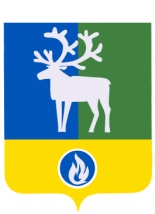 СЕЛЬСКОЕ ПОСЕЛЕНИЕ ПОЛНОВАТБЕЛОЯРСКИЙ РАЙОНХАНТЫ-МАНСИЙСКИЙ АВТОНОМНЫЙ ОКРУГ – ЮГРААДМИНИСТРАЦИЯ СЕЛЬСКОГО ПОСЕЛЕНИЯ ПОЛНОВАТПОСТАНОВЛЕНИЕот 15 марта 2021 года                                                                                                              № 18О внесении изменений в постановление администрации сельского поселения Полноват от 21 мая 2020 года № 42 П о с т а н о в л я ю:1. Внести в постановление администрации сельского поселения Полноват от 21 мая 2020 года № 42 «О мерах по обеспечению комплексной безопасности при организации отдыха и оздоровления детей, имеющих место жительства на территории сельского поселения Полноват, в каникулярное время» изменение, изложив преамбулу в следующей редакции:«В соответствии с пунктом 4 постановления администрации Белоярского района от 16 марта  2020 года № 229 «О мерах по обеспечению комплексной безопасности при организации отдыха и оздоровления детей, имеющих место жительства на территории Белоярского района, в каникулярное время», в целях обеспечения комплексной безопасности при организации отдыха и оздоровления детей в каникулярное время                  п о с т а н о в л я ю:».2. Внести в приложение 3 «Состав комиссии по приему готовности спортивных объектов, сооружений, игровых комплексов, плоскостных сооружений, расположенных в сельском поселении Полноват, являющихся муниципальной собственностью сельского поселения Полноват, находящихся в свободном доступе для посещения детьми, к летней оздоровительной кампании» к постановлению администрации сельского поселения Полноват от 21 мая 2020 года № 42 «О мерах по обеспечению комплексной безопасности при организации отдыха и оздоровления детей, имеющих место жительства на территории сельского поселения Полноват, в каникулярное время», изменение, изложив его в редакции согласно приложению к настоящему постановлению.3. Опубликовать настоящее постановление в бюллетене «Официальный вестник сельского поселения Полноват».4. Настоящее постановление вступает в силу после его официального опубликования.5. Контроль за выполнением постановления возложить на заместителя главы муниципального образования, заведующего сектором муниципального хозяйства администрации сельского поселения Полноват Е.У. Уразова.Глава сельского поселения Полноват                                                                     Л.А. МакееваС О С Т А Вкомиссии по приему готовности спортивных объектов, сооружений, игровых комплексов, плоскостных сооружений, расположенных в сельском поселении Полноват, являющихся муниципальной собственностью сельского поселения Полноват, находящихся в свободном доступе для посещения детьми, к летней оздоровительной кампании_______________________ПРИЛОЖЕНИЕ к постановлению администрациисельского поселения Полноват от 15 марта 2021 года № 18ПРИЛОЖЕНИЕ 3к постановлению администрациисельского поселения Полноват от 21 мая 2020 года № 42Уразов Евгений Умарович- заместитель главы муниципального образования, заведующий сектором муниципального хозяйства администрации сельского поселения Полноват, председатель комиссииЗахарова Светлана Николаевна- заведующий хозяйством администрации сельского поселения Полноват, заместитель председателя комиссииРочева Наталья Михайловна  - делопроизводитель администрации сельского поселения Полноват, секретарь комиссии Члены комиссии:Лузянин Алексей Григорьевич- директор муниципального автономного общеобразовательного учреждения Белоярского района «Средняя общеобразовательная школа  им. И.Ф. Пермякова            с. Полноват» (по согласованию)Сухарко Валентина Васильевна- депутат Совета депутатов сельского поселения Полноват        Вахат Игорь ВалерьевичКондина Марина МихайловнаГришкин Георгий Матвеевич Лельхова Татьяна Кирилловна- техник общества с ограниченной ответственностью «Ремонтно-строительный сервис» (представитель управляющей компании)- инспектор администрации сельского поселения Полноват               (с. Ванзеват)- инспектор администрации сельского поселения Полноват               (с. Тугияны)- инспектор администрации сельского поселения Полноват               (д. Пашторы)